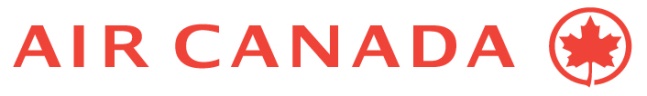 HEALTH & SAFETY CONCERN FORMPRÉOCCUPATION EN MATIÈRE DE SANTÉ-SÉCURITÉInstructions:  To be completed by employee who believes there is a hazard in the workplace that could cause an injury or accident.Directives: À remplir par l’employé qui croit qu’il y a un danger dans le lieu de travail qui pourrait causer des blessures ou un accident.ACF32  (2009-11)Employee Contact Info  /  Coordonnées de l’employéEmployee Contact Info  /  Coordonnées de l’employéEmployee Contact Info  /  Coordonnées de l’employéEmployee Contact Info  /  Coordonnées de l’employéEmployee Contact Info  /  Coordonnées de l’employéEmployee Contact Info  /  Coordonnées de l’employéEmployee Contact Info  /  Coordonnées de l’employéEmployee Contact Info  /  Coordonnées de l’employéEmployee Contact Info  /  Coordonnées de l’employéEmployee Contact Info  /  Coordonnées de l’employéEmployee Contact Info  /  Coordonnées de l’employéEmployee Contact Info  /  Coordonnées de l’employéEmployee Contact Info  /  Coordonnées de l’employéEmployee Contact Info  /  Coordonnées de l’employéEmployee Contact Info  /  Coordonnées de l’employéEmployee Contact Info  /  Coordonnées de l’employéEmployee Contact Info  /  Coordonnées de l’employéEmployee Contact Info  /  Coordonnées de l’employéName :Nom :Employee Number :Matricule :Employee Number :Matricule :Employee Number :Matricule :Employee Number :Matricule :Employee Number :Matricule :Telephone Number :No de téléphone :Location (Base) :Lieu de travail :Location (Base) :Lieu de travail :Location (Base) :Lieu de travail :Location (Base) :Lieu de travail :Location (Base) :Lieu de travail :Date Concern Submitted :Date de présentation de la formule :Date Concern Submitted :Date de présentation de la formule :Day / JourMonth / MoisMonth / MoisYear / AnnéeYear / AnnéeYear / AnnéeTime / HeureTime / HeureTime / HeureFor IFS/Flight Ops / Pour Service en vol/Opérations aériennesFor IFS/Flight Ops / Pour Service en vol/Opérations aériennesFor IFS/Flight Ops / Pour Service en vol/Opérations aériennesFor IFS/Flight Ops / Pour Service en vol/Opérations aériennesFor IFS/Flight Ops / Pour Service en vol/Opérations aériennesFor IFS/Flight Ops / Pour Service en vol/Opérations aériennesFor IFS/Flight Ops / Pour Service en vol/Opérations aériennesFor IFS/Flight Ops / Pour Service en vol/Opérations aériennesFor IFS/Flight Ops / Pour Service en vol/Opérations aériennesFor IFS/Flight Ops / Pour Service en vol/Opérations aériennesFor IFS/Flight Ops / Pour Service en vol/Opérations aériennesFor IFS/Flight Ops / Pour Service en vol/Opérations aériennesFor IFS/Flight Ops / Pour Service en vol/Opérations aériennesFor IFS/Flight Ops / Pour Service en vol/Opérations aériennesFor IFS/Flight Ops / Pour Service en vol/Opérations aériennesFor IFS/Flight Ops / Pour Service en vol/Opérations aériennesFor IFS/Flight Ops / Pour Service en vol/Opérations aériennesFor IFS/Flight Ops / Pour Service en vol/Opérations aériennesFlight No. /No de vol Flight No. /No de vol Flight No. /No de vol Flight No. /No de vol Fin No. / No d’appareil Fin No. / No d’appareil Fin No. / No d’appareil Fin No. / No d’appareil Fin No. / No d’appareil Description of Concern :Description de la préoccupation :Concern Reviewed for Accuracy :Vérification de la pertinence de la préoccupation :Name / NomTel. No. / No de tél.Tel. No. / No de tél.Date / DateConcern Investigated by :Évaluation effectuée par:Name / NomTel. No. / No de tél.Tel. No. / No de tél.Date / DateInvestigation Results :Résultats de l’évaluation :Results Provided to Employee :Résultats transmis à l’employé :Employer’s Signature / Signature de l’employeurEmployer’s Signature / Signature de l’employeurDate / Date